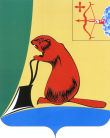 АДМИНИСТРАЦИЯ ТУЖИНСКОГО МУНИЦИПАЛЬНОГО РАЙОНАКИРОВСКОЙ ОБЛАСТИПОСТАНОВЛЕНИЕ  21.05.2018                                                                                                              № 154пгт Тужа									Приложение                                                                                                                                                                         УТВЕРЖДЕНЫ                                                                                                                                             постановлением администрации                                                                                                                                                    Тужинского муниципального района                                                                                                                                                                      от  21.05.2018  № 154 												            Изменения в план реализации муниципальных программТужинского муниципального района на 2018 год_______________О внесении изменений в постановление администрации Тужинского муниципального района от 22.12.2016 №397В соответствии с пунктом 5.5 Порядка разработки, реализации и оценки эффективности реализации муниципальных программ Тужинского муниципального района, утвержденного постановлением администрации Тужинского муниципального района от 19.02.2015 №89 (ред. от 01.08.2016) «О разработке, реализации и оценке эффективности реализации муниципальных программ Тужинского муниципального района» администрация Тужинского муниципального района ПОСТАНОВЛЯЕТ:1. Внести изменения в план реализации муниципальных программ Тужинского муниципального района на 2018 год, утвержденный постановлением администрации Тужинского муниципального района от 28.12.2017 № 537 «Об утверждении плана реализации муниципальных программ Тужинского муниципального района на 2018 год» согласно приложению.2. Настоящее постановление вступает в силу с момента его официального опубликования в Бюллетене муниципальных нормативных правовых актов органов местного самоуправления Тужинского муниципального района Кировской области.В соответствии с пунктом 5.5 Порядка разработки, реализации и оценки эффективности реализации муниципальных программ Тужинского муниципального района, утвержденного постановлением администрации Тужинского муниципального района от 19.02.2015 №89 (ред. от 01.08.2016) «О разработке, реализации и оценке эффективности реализации муниципальных программ Тужинского муниципального района» администрация Тужинского муниципального района ПОСТАНОВЛЯЕТ:1. Внести изменения в план реализации муниципальных программ Тужинского муниципального района на 2018 год, утвержденный постановлением администрации Тужинского муниципального района от 28.12.2017 № 537 «Об утверждении плана реализации муниципальных программ Тужинского муниципального района на 2018 год» согласно приложению.2. Настоящее постановление вступает в силу с момента его официального опубликования в Бюллетене муниципальных нормативных правовых актов органов местного самоуправления Тужинского муниципального района Кировской области.     Глава Тужинского     муниципального района	           Е.В. Видякина     Глава Тужинского     муниципального района	           Е.В. ВидякинаN п/п N п/п    Наименование   
муниципальной  
    программы,    
  подпрограммы,   
    отдельного    
   мероприятия,   
   мероприятия,   
входящего в состав
    отдельного    
   мероприятия       Наименование   
муниципальной  
    программы,    
  подпрограммы,   
    отдельного    
   мероприятия,   
   мероприятия,   
входящего в состав
    отдельного    
   мероприятия    Ответст-
венный  
исполни-
тель    
(Ф.И.О.,
долж-   
ность)      Срок         Срок     Источники фи-
нансирования Финансиро-
вание   на
очередной 
финансовый
год,  тыс.
рублей    Ожидаемый  результат реализации мероприятия муниципальной     
программы  (краткое  описание)  
Ожидаемый  результат реализации мероприятия муниципальной     
программы  (краткое  описание)  
Ожидаемый  результат реализации мероприятия муниципальной     
программы  (краткое  описание)  
N п/п N п/п    Наименование   
муниципальной  
    программы,    
  подпрограммы,   
    отдельного    
   мероприятия,   
   мероприятия,   
входящего в состав
    отдельного    
   мероприятия       Наименование   
муниципальной  
    программы,    
  подпрограммы,   
    отдельного    
   мероприятия,   
   мероприятия,   
входящего в состав
    отдельного    
   мероприятия    Ответст-
венный  
исполни-
тель    
(Ф.И.О.,
долж-   
ность)  начало
реали-
зации окон- 
чание 
реали-
зации Источники фи-
нансирования Финансиро-
вание   на
очередной 
финансовый
год,  тыс.
рублей    Ожидаемый  результат реализации мероприятия муниципальной     
программы  (краткое  описание)  
Ожидаемый  результат реализации мероприятия муниципальной     
программы  (краткое  описание)  
Ожидаемый  результат реализации мероприятия муниципальной     
программы  (краткое  описание)  
«Развитие образования» на 2014-2019 годы«Развитие образования» на 2014-2019 годы«Развитие образования» на 2014-2019 годы«Развитие образования» на 2014-2019 годы«Развитие образования» на 2014-2019 годы«Развитие образования» на 2014-2019 годы«Развитие образования» на 2014-2019 годы«Развитие образования» на 2014-2019 годы«Развитие образования» на 2014-2019 годы«Развитие образования» на 2014-2019 годы«Развитие образования» на 2014-2019 годы«Развитие образования» на 2014-2019 годы «Развитие образования» на 2014 - 2019 годыНачальник управления образованияАндреева З.А.01.01.201831.122018всего        -558 «Развитие образования» на 2014 - 2019 годыНачальник управления образованияАндреева З.А.01.01.201831.122018В т.ч за счет-федерального бюджета «Развитие образования» на 2014 - 2019 годыНачальник управления образованияАндреева З.А.01.01.201831.122018- областного бюджета-627,1 «Развитие образования» на 2014 - 2019 годыНачальник управления образованияАндреева З.А.01.01.201831.122018-местного бюджета+69,1111Мероприятие «Предоставление детям дошкольного возраста равных возможностей для получения качественного дошкольного образования»    всего+40,7111Мероприятие «Предоставление детям дошкольного возраста равных возможностей для получения качественного дошкольного образования»    В т.ч за счет-федерального бюджета111Мероприятие «Предоставление детям дошкольного возраста равных возможностей для получения качественного дошкольного образования»    областного бюджета111Мероприятие «Предоставление детям дошкольного возраста равных возможностей для получения качественного дошкольного образования»    - местного бюджета+40,7222Мероприятие«Обеспечение учащихся школ качественным и доступным общим образованием»всего+30,2222Мероприятие«Обеспечение учащихся школ качественным и доступным общим образованием»В т.ч за счет222Мероприятие«Обеспечение учащихся школ качественным и доступным общим образованием»-областного бюджета222Мероприятие«Обеспечение учащихся школ качественным и доступным общим образованием»- местного бюджета+30,2333Мероприятие«Удовлетворение потребностей детей в доступном и качественном дополнительном образовании»всего        +12,9333Мероприятие«Удовлетворение потребностей детей в доступном и качественном дополнительном образовании»В т.ч за счет-федерального бюджета333Мероприятие«Удовлетворение потребностей детей в доступном и качественном дополнительном образовании»- областного бюджета333Мероприятие«Удовлетворение потребностей детей в доступном и качественном дополнительном образовании»-местного бюджета+12,9444Мероприятие«Обеспечение педагогических и руководящих работников образовательных учреждений района методической помощью, поддержка и развитие одаренных детей и обеспечение ведения бюджетного учета и отчетности управления образования и подведомственных ему учреждений»всего        -14,7...444Мероприятие«Обеспечение педагогических и руководящих работников образовательных учреждений района методической помощью, поддержка и развитие одаренных детей и обеспечение ведения бюджетного учета и отчетности управления образования и подведомственных ему учреждений»В т.ч за счет-федерального бюджета...444Мероприятие«Обеспечение педагогических и руководящих работников образовательных учреждений района методической помощью, поддержка и развитие одаренных детей и обеспечение ведения бюджетного учета и отчетности управления образования и подведомственных ему учреждений»- областного бюджета...444Мероприятие«Обеспечение педагогических и руководящих работников образовательных учреждений района методической помощью, поддержка и развитие одаренных детей и обеспечение ведения бюджетного учета и отчетности управления образования и подведомственных ему учреждений»-местного бюджета-14,7...555Мероприятие«Социальная поддержка граждан»всего:555Мероприятие«Социальная поддержка граждан»в т.ч за счет-федерального бюджета555Мероприятие«Социальная поддержка граждан»- областного бюджета555Мероприятие«Социальная поддержка граждан»-местного бюджета666Мероприятие «Обеспечение государственных гарантий содержания и социальных прав детей-сирот, лиц из числа детей-сирот и детей, оставшихся без попечения родителей»всего:-627,1666Мероприятие «Обеспечение государственных гарантий содержания и социальных прав детей-сирот, лиц из числа детей-сирот и детей, оставшихся без попечения родителей»в т.ч за счет-федерального бюджета666Мероприятие «Обеспечение государственных гарантий содержания и социальных прав детей-сирот, лиц из числа детей-сирот и детей, оставшихся без попечения родителей»- областного бюджета-627,1666Мероприятие «Обеспечение государственных гарантий содержания и социальных прав детей-сирот, лиц из числа детей-сирот и детей, оставшихся без попечения родителей»-местного бюджета«Развитие местного самоуправления»  на 2014-2019 годы«Развитие местного самоуправления»  на 2014-2019 годы«Развитие местного самоуправления»  на 2014-2019 годы«Развитие местного самоуправления»  на 2014-2019 годы«Развитие местного самоуправления»  на 2014-2019 годы«Развитие местного самоуправления»  на 2014-2019 годы«Развитие местного самоуправления»  на 2014-2019 годы«Развитие местного самоуправления»  на 2014-2019 годы«Развитие местного самоуправления»  на 2014-2019 годы«Развитие местного самоуправления»  на 2014-2019 годы«Развитие местного самоуправления»  на 2014-2019 годы«Развитие местного самоуправления»  на 2014-2019 годы «Развитие местного самоуправления» на 2014-2019 годы «Развитие местного самоуправления» на 2014-2019 годы «Развитие местного самоуправления» на 2014-2019 годы Сектор б/учета, управление делами администрации Тужинского муниципального района01.01.201831.122018всего        +44,7+44,7 «Развитие местного самоуправления» на 2014-2019 годы «Развитие местного самоуправления» на 2014-2019 годы «Развитие местного самоуправления» на 2014-2019 годы Сектор б/учета, управление делами администрации Тужинского муниципального района01.01.201831.122018В т.ч за счет-федерального бюджета «Развитие местного самоуправления» на 2014-2019 годы «Развитие местного самоуправления» на 2014-2019 годы «Развитие местного самоуправления» на 2014-2019 годы Сектор б/учета, управление делами администрации Тужинского муниципального района01.01.201831.122018- областного бюджета-0,3-0,3 «Развитие местного самоуправления» на 2014-2019 годы «Развитие местного самоуправления» на 2014-2019 годы «Развитие местного самоуправления» на 2014-2019 годы Сектор б/учета, управление делами администрации Тужинского муниципального района01.01.201831.122018-местного бюджета+45,0+45,01Мероприятие«Обеспечение выплаты пенсии за выслугу лет лицам, замещавшим должности муниципальной службы в администрации Тужинского района»Мероприятие«Обеспечение выплаты пенсии за выслугу лет лицам, замещавшим должности муниципальной службы в администрации Тужинского района»Мероприятие«Обеспечение выплаты пенсии за выслугу лет лицам, замещавшим должности муниципальной службы в администрации Тужинского района»всего        1Мероприятие«Обеспечение выплаты пенсии за выслугу лет лицам, замещавшим должности муниципальной службы в администрации Тужинского района»Мероприятие«Обеспечение выплаты пенсии за выслугу лет лицам, замещавшим должности муниципальной службы в администрации Тужинского района»Мероприятие«Обеспечение выплаты пенсии за выслугу лет лицам, замещавшим должности муниципальной службы в администрации Тужинского района»В т.ч за счет-федерального бюджета1Мероприятие«Обеспечение выплаты пенсии за выслугу лет лицам, замещавшим должности муниципальной службы в администрации Тужинского района»Мероприятие«Обеспечение выплаты пенсии за выслугу лет лицам, замещавшим должности муниципальной службы в администрации Тужинского района»Мероприятие«Обеспечение выплаты пенсии за выслугу лет лицам, замещавшим должности муниципальной службы в администрации Тужинского района»- областного бюджета1Мероприятие«Обеспечение выплаты пенсии за выслугу лет лицам, замещавшим должности муниципальной службы в администрации Тужинского района»Мероприятие«Обеспечение выплаты пенсии за выслугу лет лицам, замещавшим должности муниципальной службы в администрации Тужинского района»Мероприятие«Обеспечение выплаты пенсии за выслугу лет лицам, замещавшим должности муниципальной службы в администрации Тужинского района»-местного бюджета2Мероприятие«Руководство и управление в сфере установленных функций органов местного самоуправления»Мероприятие«Руководство и управление в сфере установленных функций органов местного самоуправления»Мероприятие«Руководство и управление в сфере установленных функций органов местного самоуправления»всего+44,7+44,7Развитие и укрепление материально-технической базы, и обеспечение хозяйственной деятельности муниципального учрежденияРазвитие и укрепление материально-технической базы, и обеспечение хозяйственной деятельности муниципального учреждения2Мероприятие«Руководство и управление в сфере установленных функций органов местного самоуправления»Мероприятие«Руководство и управление в сфере установленных функций органов местного самоуправления»Мероприятие«Руководство и управление в сфере установленных функций органов местного самоуправления»В т.ч за счет-федерального бюджетаРазвитие и укрепление материально-технической базы, и обеспечение хозяйственной деятельности муниципального учрежденияРазвитие и укрепление материально-технической базы, и обеспечение хозяйственной деятельности муниципального учреждения2Мероприятие«Руководство и управление в сфере установленных функций органов местного самоуправления»Мероприятие«Руководство и управление в сфере установленных функций органов местного самоуправления»Мероприятие«Руководство и управление в сфере установленных функций органов местного самоуправления»-областного бюджета-0,3-0,3Развитие и укрепление материально-технической базы, и обеспечение хозяйственной деятельности муниципального учрежденияРазвитие и укрепление материально-технической базы, и обеспечение хозяйственной деятельности муниципального учреждения2Мероприятие«Руководство и управление в сфере установленных функций органов местного самоуправления»Мероприятие«Руководство и управление в сфере установленных функций органов местного самоуправления»Мероприятие«Руководство и управление в сфере установленных функций органов местного самоуправления»- местного бюджета+45,0+45,0Развитие и укрепление материально-технической базы, и обеспечение хозяйственной деятельности муниципального учрежденияРазвитие и укрепление материально-технической базы, и обеспечение хозяйственной деятельности муниципального учреждения«Развитие культуры» на 2014-2019 годы«Развитие культуры» на 2014-2019 годы«Развитие культуры» на 2014-2019 годы«Развитие культуры» на 2014-2019 годы«Развитие культуры» на 2014-2019 годы«Развитие культуры» на 2014-2019 годы«Развитие культуры» на 2014-2019 годы«Развитие культуры» на 2014-2019 годы«Развитие культуры» на 2014-2019 годы«Развитие культуры» на 2014-2019 годы«Развитие культуры» на 2014-2019 годы«Развитие культуры» на 2014-2019 годы 
«Развитие культуры» на 2014-2019 годы         
«Развитие культуры» на 2014-2019 годы         
«Развитие культуры» на 2014-2019 годы        Лысанова С.Н.Зав.отделом культуры 01.01.201831.122018всего        +2600,9+2600,9+2600,9Повышение качества услуг, предоставляемых населению учреждениями культуры 
«Развитие культуры» на 2014-2019 годы         
«Развитие культуры» на 2014-2019 годы         
«Развитие культуры» на 2014-2019 годы        Лысанова С.Н.Зав.отделом культуры 01.01.201831.122018В т.ч за счет-федерального бюджета+2152,6+2152,6+2152,6Повышение качества услуг, предоставляемых населению учреждениями культуры 
«Развитие культуры» на 2014-2019 годы         
«Развитие культуры» на 2014-2019 годы         
«Развитие культуры» на 2014-2019 годы        Лысанова С.Н.Зав.отделом культуры 01.01.201831.122018- областного бюджета+113,3+113,3+113,3Повышение качества услуг, предоставляемых населению учреждениями культуры 
«Развитие культуры» на 2014-2019 годы         
«Развитие культуры» на 2014-2019 годы         
«Развитие культуры» на 2014-2019 годы        Лысанова С.Н.Зав.отделом культуры 01.01.201831.122018-местного бюджета+335,0+335,0+335,0Повышение качества услуг, предоставляемых населению учреждениями культуры1Мероприятие Развитие библиотечного дела Тужинского района и организация библиотечного обслуживания населения района  Мероприятие Развитие библиотечного дела Тужинского района и организация библиотечного обслуживания населения района  Мероприятие Развитие библиотечного дела Тужинского района и организация библиотечного обслуживания населения района  Директор ЦБС (по согласованию)01.01.201831.12.2018всего        -1,215,7-1,215,7-1,215,7Выплата заработной платы работникам, увеличение количества читателей, книговыдача.1Мероприятие Развитие библиотечного дела Тужинского района и организация библиотечного обслуживания населения района  Мероприятие Развитие библиотечного дела Тужинского района и организация библиотечного обслуживания населения района  Мероприятие Развитие библиотечного дела Тужинского района и организация библиотечного обслуживания населения района  Директор ЦБС (по согласованию)01.01.201831.12.2018В т.ч за счет-федерального бюджетаВыплата заработной платы работникам, увеличение количества читателей, книговыдача.1Мероприятие Развитие библиотечного дела Тужинского района и организация библиотечного обслуживания населения района  Мероприятие Развитие библиотечного дела Тужинского района и организация библиотечного обслуживания населения района  Мероприятие Развитие библиотечного дела Тужинского района и организация библиотечного обслуживания населения района  Директор ЦБС (по согласованию)01.01.201831.12.2018- областного бюджетаВыплата заработной платы работникам, увеличение количества читателей, книговыдача.1Мероприятие Развитие библиотечного дела Тужинского района и организация библиотечного обслуживания населения района  Мероприятие Развитие библиотечного дела Тужинского района и организация библиотечного обслуживания населения района  Мероприятие Развитие библиотечного дела Тужинского района и организация библиотечного обслуживания населения района  Директор ЦБС (по согласованию)01.01.201831.12.2018-местного бюджета-1215,7-1215,7-1215,7Выплата заработной платы работникам, увеличение количества читателей, книговыдача.2МероприятиеМногофункциональный центр культуры (детская музыкальная школа со зрительным залом до 100 мест, районная центральная библиотека)МероприятиеМногофункциональный центр культуры (детская музыкальная школа со зрительным залом до 100 мест, районная центральная библиотека)МероприятиеМногофункциональный центр культуры (детская музыкальная школа со зрительным залом до 100 мест, районная центральная библиотека)Директор ЦБС (по согласованию)01.01.201831.12.2018всего        +1218,5+1218,5+1218,5Строительство многофункционального центра культуры2МероприятиеМногофункциональный центр культуры (детская музыкальная школа со зрительным залом до 100 мест, районная центральная библиотека)МероприятиеМногофункциональный центр культуры (детская музыкальная школа со зрительным залом до 100 мест, районная центральная библиотека)МероприятиеМногофункциональный центр культуры (детская музыкальная школа со зрительным залом до 100 мест, районная центральная библиотека)Директор ЦБС (по согласованию)01.01.201831.12.2018В т.ч за счет-федерального бюджетаСтроительство многофункционального центра культуры2МероприятиеМногофункциональный центр культуры (детская музыкальная школа со зрительным залом до 100 мест, районная центральная библиотека)МероприятиеМногофункциональный центр культуры (детская музыкальная школа со зрительным залом до 100 мест, районная центральная библиотека)МероприятиеМногофункциональный центр культуры (детская музыкальная школа со зрительным залом до 100 мест, районная центральная библиотека)Директор ЦБС (по согласованию)01.01.201831.12.2018- областного бюджетаСтроительство многофункционального центра культуры2МероприятиеМногофункциональный центр культуры (детская музыкальная школа со зрительным залом до 100 мест, районная центральная библиотека)МероприятиеМногофункциональный центр культуры (детская музыкальная школа со зрительным залом до 100 мест, районная центральная библиотека)МероприятиеМногофункциональный центр культуры (детская музыкальная школа со зрительным залом до 100 мест, районная центральная библиотека)Директор ЦБС (по согласованию)01.01.201831.12.2018-местного бюджета+1218,5+1218,5+1218,5Строительство многофункционального центра культуры3Мероприятие Организация и поддержка народного творчества  Мероприятие Организация и поддержка народного творчества  Мероприятие Организация и поддержка народного творчества  Директор РКДЦ (по согласованию)01.01.201831.12.2018всего-260,8-260,8-260,8Выплата заработной платы работникам, увеличение количества мероприятий, и обслуживания населения.3Мероприятие Организация и поддержка народного творчества  Мероприятие Организация и поддержка народного творчества  Мероприятие Организация и поддержка народного творчества  Директор РКДЦ (по согласованию)01.01.201831.12.2018В т.ч за счет-федерального бюджетаВыплата заработной платы работникам, увеличение количества мероприятий, и обслуживания населения.3Мероприятие Организация и поддержка народного творчества  Мероприятие Организация и поддержка народного творчества  Мероприятие Организация и поддержка народного творчества  Директор РКДЦ (по согласованию)01.01.201831.12.2018-областного бюджетаВыплата заработной платы работникам, увеличение количества мероприятий, и обслуживания населения.3Мероприятие Организация и поддержка народного творчества  Мероприятие Организация и поддержка народного творчества  Мероприятие Организация и поддержка народного творчества  Директор РКДЦ (по согласованию)01.01.201831.12.2018- местного бюджета-260,8-260,8-260,8Выплата заработной платы работникам, увеличение количества мероприятий, и обслуживания населения.4МероприятиеУкрепление материально-технической базы учреждений; текущий ремонт учреждений культурыМероприятиеУкрепление материально-технической базы учреждений; текущий ремонт учреждений культурыМероприятиеУкрепление материально-технической базы учреждений; текущий ремонт учреждений культурыДиректор РКДЦ01.01.201831.12.2018всего+2523,9+2523,9+2523,9Текущий ремонт Ныровского и Грековского СДК4МероприятиеУкрепление материально-технической базы учреждений; текущий ремонт учреждений культурыМероприятиеУкрепление материально-технической базы учреждений; текущий ремонт учреждений культурыМероприятиеУкрепление материально-технической базы учреждений; текущий ремонт учреждений культурыДиректор РКДЦ01.01.201831.12.2018В т.ч за счет-федерального бюджета+2152,6+2152,6+2152,6Текущий ремонт Ныровского и Грековского СДК4МероприятиеУкрепление материально-технической базы учреждений; текущий ремонт учреждений культурыМероприятиеУкрепление материально-технической базы учреждений; текущий ремонт учреждений культурыМероприятиеУкрепление материально-технической базы учреждений; текущий ремонт учреждений культурыДиректор РКДЦ01.01.201831.12.2018-областного бюджета+113,3+113,3+113,3Текущий ремонт Ныровского и Грековского СДК4МероприятиеУкрепление материально-технической базы учреждений; текущий ремонт учреждений культурыМероприятиеУкрепление материально-технической базы учреждений; текущий ремонт учреждений культурыМероприятиеУкрепление материально-технической базы учреждений; текущий ремонт учреждений культурыДиректор РКДЦ01.01.201831.12.2018- местного бюджета+258,0+258,0+258,0Текущий ремонт Ныровского и Грековского СДК5Мероприятие Организация и поддержка деятельности музея и обеспечение сохранности музейного фонда, установка АПС, видеонаблюдения, молниезащиты  Мероприятие Организация и поддержка деятельности музея и обеспечение сохранности музейного фонда, установка АПС, видеонаблюдения, молниезащиты  Мероприятие Организация и поддержка деятельности музея и обеспечение сохранности музейного фонда, установка АПС, видеонаблюдения, молниезащиты  Директор краеведческого музея01.01.201831.12.2018всего-200,0-200,0-200,0Выплата заработной платы работникам. Увеличение количества музейных экспонатов, выставочная деятельность5Мероприятие Организация и поддержка деятельности музея и обеспечение сохранности музейного фонда, установка АПС, видеонаблюдения, молниезащиты  Мероприятие Организация и поддержка деятельности музея и обеспечение сохранности музейного фонда, установка АПС, видеонаблюдения, молниезащиты  Мероприятие Организация и поддержка деятельности музея и обеспечение сохранности музейного фонда, установка АПС, видеонаблюдения, молниезащиты  Директор краеведческого музея01.01.201831.12.2018В т.ч за счет-федерального бюджетаВыплата заработной платы работникам. Увеличение количества музейных экспонатов, выставочная деятельность5Мероприятие Организация и поддержка деятельности музея и обеспечение сохранности музейного фонда, установка АПС, видеонаблюдения, молниезащиты  Мероприятие Организация и поддержка деятельности музея и обеспечение сохранности музейного фонда, установка АПС, видеонаблюдения, молниезащиты  Мероприятие Организация и поддержка деятельности музея и обеспечение сохранности музейного фонда, установка АПС, видеонаблюдения, молниезащиты  Директор краеведческого музея01.01.201831.12.2018-областного бюджетаВыплата заработной платы работникам. Увеличение количества музейных экспонатов, выставочная деятельность5Мероприятие Организация и поддержка деятельности музея и обеспечение сохранности музейного фонда, установка АПС, видеонаблюдения, молниезащиты  Мероприятие Организация и поддержка деятельности музея и обеспечение сохранности музейного фонда, установка АПС, видеонаблюдения, молниезащиты  Мероприятие Организация и поддержка деятельности музея и обеспечение сохранности музейного фонда, установка АПС, видеонаблюдения, молниезащиты  Директор краеведческого музея01.01.201831.12.2018- местного бюджета-200,0-200,0-200,0Выплата заработной платы работникам. Увеличение количества музейных экспонатов, выставочная деятельность6Мероприятие «Путешествие во времени», реконструкция нежилого здания для размещения центра туризма и краеведения  Мероприятие «Путешествие во времени», реконструкция нежилого здания для размещения центра туризма и краеведения  Мероприятие «Путешествие во времени», реконструкция нежилого здания для размещения центра туризма и краеведения  Директор краеведческого музея01.01.201831.12.2018всего+535,0+535,0+535,0Реконструкция нежилого здания6Мероприятие «Путешествие во времени», реконструкция нежилого здания для размещения центра туризма и краеведения  Мероприятие «Путешествие во времени», реконструкция нежилого здания для размещения центра туризма и краеведения  Мероприятие «Путешествие во времени», реконструкция нежилого здания для размещения центра туризма и краеведения  Директор краеведческого музея01.01.201831.12.2018В т.ч за счет-федерального бюджетаРеконструкция нежилого здания6Мероприятие «Путешествие во времени», реконструкция нежилого здания для размещения центра туризма и краеведения  Мероприятие «Путешествие во времени», реконструкция нежилого здания для размещения центра туризма и краеведения  Мероприятие «Путешествие во времени», реконструкция нежилого здания для размещения центра туризма и краеведения  Директор краеведческого музея01.01.201831.12.2018-областного бюджетаРеконструкция нежилого здания6Мероприятие «Путешествие во времени», реконструкция нежилого здания для размещения центра туризма и краеведения  Мероприятие «Путешествие во времени», реконструкция нежилого здания для размещения центра туризма и краеведения  Мероприятие «Путешествие во времени», реконструкция нежилого здания для размещения центра туризма и краеведения  Директор краеведческого музея01.01.201831.12.2018- местного бюджета+535,0+535,0+535,0Реконструкция нежилого здания7Мероприятие Осуществление финансового обеспечения деятельности учреждений культуры  Мероприятие Осуществление финансового обеспечения деятельности учреждений культуры  Мероприятие Осуществление финансового обеспечения деятельности учреждений культуры  Зав. отделом культуры01.01.201831.12.2018всегоВыплата заработной платы работникам. Качественная организация бухгалтерского учета.7Мероприятие Осуществление финансового обеспечения деятельности учреждений культуры  Мероприятие Осуществление финансового обеспечения деятельности учреждений культуры  Мероприятие Осуществление финансового обеспечения деятельности учреждений культуры  Зав. отделом культуры01.01.201831.12.2018В т.ч за счет-федерального бюджетаВыплата заработной платы работникам. Качественная организация бухгалтерского учета.7Мероприятие Осуществление финансового обеспечения деятельности учреждений культуры  Мероприятие Осуществление финансового обеспечения деятельности учреждений культуры  Мероприятие Осуществление финансового обеспечения деятельности учреждений культуры  Зав. отделом культуры01.01.201831.12.2018-областного бюджетаВыплата заработной платы работникам. Качественная организация бухгалтерского учета.7Мероприятие Осуществление финансового обеспечения деятельности учреждений культуры  Мероприятие Осуществление финансового обеспечения деятельности учреждений культуры  Мероприятие Осуществление финансового обеспечения деятельности учреждений культуры  Зав. отделом культуры01.01.201831.12.2018- местного бюджетаВыплата заработной платы работникам. Качественная организация бухгалтерского учета.8Мероприятие Осуществление обеспечения деятельности муниципальных учреждений Мероприятие Осуществление обеспечения деятельности муниципальных учреждений Мероприятие Осуществление обеспечения деятельности муниципальных учреждений Зав. отделом культуры01.01.201831.12.2018всегоВыплата заработной платы работникам. 8Мероприятие Осуществление обеспечения деятельности муниципальных учреждений Мероприятие Осуществление обеспечения деятельности муниципальных учреждений Мероприятие Осуществление обеспечения деятельности муниципальных учреждений Зав. отделом культуры01.01.201831.12.2018В т.ч за счет-федерального бюджетаВыплата заработной платы работникам. 8Мероприятие Осуществление обеспечения деятельности муниципальных учреждений Мероприятие Осуществление обеспечения деятельности муниципальных учреждений Мероприятие Осуществление обеспечения деятельности муниципальных учреждений Зав. отделом культуры01.01.201831.12.2018-областного бюджетаВыплата заработной платы работникам. 8Мероприятие Осуществление обеспечения деятельности муниципальных учреждений Мероприятие Осуществление обеспечения деятельности муниципальных учреждений Мероприятие Осуществление обеспечения деятельности муниципальных учреждений Зав. отделом культуры01.01.201831.12.2018- местного бюджетаВыплата заработной платы работникам. «Обеспечение безопасности и жизнедеятельности населения» на 2014-2019 годы«Обеспечение безопасности и жизнедеятельности населения» на 2014-2019 годы«Обеспечение безопасности и жизнедеятельности населения» на 2014-2019 годы«Обеспечение безопасности и жизнедеятельности населения» на 2014-2019 годы«Обеспечение безопасности и жизнедеятельности населения» на 2014-2019 годы«Обеспечение безопасности и жизнедеятельности населения» на 2014-2019 годы«Обеспечение безопасности и жизнедеятельности населения» на 2014-2019 годы«Обеспечение безопасности и жизнедеятельности населения» на 2014-2019 годы«Обеспечение безопасности и жизнедеятельности населения» на 2014-2019 годы«Обеспечение безопасности и жизнедеятельности населения» на 2014-2019 годы«Обеспечение безопасности и жизнедеятельности населения» на 2014-2019 годы«Обеспечение безопасности и жизнедеятельности населения» на 2014-2019 годы«Обеспечение безопасности и жизнедеятельности населения» на 2014-2019 годы«Обеспечение безопасности и жизнедеятельности населения» на 2014-2019 годы«Обеспечение безопасности и жизнедеятельности населения» на 2014-2019 годыЗам главы администрации по жизнеобеспечению Бледных Л.В, зам главы администрации по социальным вопросам Рудина Н.А.01.01.201831.12.2018всего-20,0-20,0-20,0«Обеспечение безопасности и жизнедеятельности населения» на 2014-2019 годы«Обеспечение безопасности и жизнедеятельности населения» на 2014-2019 годы«Обеспечение безопасности и жизнедеятельности населения» на 2014-2019 годыЗам главы администрации по жизнеобеспечению Бледных Л.В, зам главы администрации по социальным вопросам Рудина Н.А.01.01.201831.12.2018В т.ч за счет-федерального бюджета«Обеспечение безопасности и жизнедеятельности населения» на 2014-2019 годы«Обеспечение безопасности и жизнедеятельности населения» на 2014-2019 годы«Обеспечение безопасности и жизнедеятельности населения» на 2014-2019 годыЗам главы администрации по жизнеобеспечению Бледных Л.В, зам главы администрации по социальным вопросам Рудина Н.А.01.01.201831.12.2018-областного бюджета«Обеспечение безопасности и жизнедеятельности населения» на 2014-2019 годы«Обеспечение безопасности и жизнедеятельности населения» на 2014-2019 годы«Обеспечение безопасности и жизнедеятельности населения» на 2014-2019 годыЗам главы администрации по жизнеобеспечению Бледных Л.В, зам главы администрации по социальным вопросам Рудина Н.А.01.01.201831.12.2018- местного бюджета-20,0-20,0-20,0Мероприятие:Повышение уровня пожарной безопасности учреждений и организаций районаМероприятие:Повышение уровня пожарной безопасности учреждений и организаций районаМероприятие:Повышение уровня пожарной безопасности учреждений и организаций районавсего-20,0-20,0-20,0Мероприятие:Повышение уровня пожарной безопасности учреждений и организаций районаМероприятие:Повышение уровня пожарной безопасности учреждений и организаций районаМероприятие:Повышение уровня пожарной безопасности учреждений и организаций районаВ т.ч за счет-федерального бюджетаМероприятие:Повышение уровня пожарной безопасности учреждений и организаций районаМероприятие:Повышение уровня пожарной безопасности учреждений и организаций районаМероприятие:Повышение уровня пожарной безопасности учреждений и организаций района-областного бюджетаМероприятие:Повышение уровня пожарной безопасности учреждений и организаций районаМероприятие:Повышение уровня пожарной безопасности учреждений и организаций районаМероприятие:Повышение уровня пожарной безопасности учреждений и организаций района- местного бюджета-20,0-20,0-20,0«Управление муниципальными финансами и регулирование межбюджетных отношений» на 2014-2019 годы«Управление муниципальными финансами и регулирование межбюджетных отношений» на 2014-2019 годы«Управление муниципальными финансами и регулирование межбюджетных отношений» на 2014-2019 годы«Управление муниципальными финансами и регулирование межбюджетных отношений» на 2014-2019 годы«Управление муниципальными финансами и регулирование межбюджетных отношений» на 2014-2019 годы«Управление муниципальными финансами и регулирование межбюджетных отношений» на 2014-2019 годы«Управление муниципальными финансами и регулирование межбюджетных отношений» на 2014-2019 годы«Управление муниципальными финансами и регулирование межбюджетных отношений» на 2014-2019 годы«Управление муниципальными финансами и регулирование межбюджетных отношений» на 2014-2019 годы«Управление муниципальными финансами и регулирование межбюджетных отношений» на 2014-2019 годы«Управление муниципальными финансами и регулирование межбюджетных отношений» на 2014-2019 годы«Управление муниципальными финансами и регулирование межбюджетных отношений» на 2014-2019 годы«Управление муниципальными финансами и регулирование межбюджетных отношений» на 2014-2019 годы«Управление муниципальными финансами и регулирование межбюджетных отношений» на 2014-2019 годы«Управление муниципальными финансами и регулирование межбюджетных отношений» на 2014-2019 годыЛобанова Т.А., начальник Финансового управления01.01.201831.12.2018всего+210,4+210,4+210,4Выполнение бюджетных обязательств, установленных решением Тужинской районной Думы о бюджете муниципального района на очередной финансовый год и на плановый период.«Управление муниципальными финансами и регулирование межбюджетных отношений» на 2014-2019 годы«Управление муниципальными финансами и регулирование межбюджетных отношений» на 2014-2019 годы«Управление муниципальными финансами и регулирование межбюджетных отношений» на 2014-2019 годыЛобанова Т.А., начальник Финансового управления01.01.201831.12.2018В т.ч за счет-федерального бюджетаВыполнение бюджетных обязательств, установленных решением Тужинской районной Думы о бюджете муниципального района на очередной финансовый год и на плановый период.«Управление муниципальными финансами и регулирование межбюджетных отношений» на 2014-2019 годы«Управление муниципальными финансами и регулирование межбюджетных отношений» на 2014-2019 годы«Управление муниципальными финансами и регулирование межбюджетных отношений» на 2014-2019 годыЛобанова Т.А., начальник Финансового управления01.01.201831.12.2018-областного бюджета+210,4+210,4+210,4Выполнение бюджетных обязательств, установленных решением Тужинской районной Думы о бюджете муниципального района на очередной финансовый год и на плановый период.«Управление муниципальными финансами и регулирование межбюджетных отношений» на 2014-2019 годы«Управление муниципальными финансами и регулирование межбюджетных отношений» на 2014-2019 годы«Управление муниципальными финансами и регулирование межбюджетных отношений» на 2014-2019 годыЛобанова Т.А., начальник Финансового управления01.01.201831.12.2018- местного бюджетаВыполнение бюджетных обязательств, установленных решением Тужинской районной Думы о бюджете муниципального района на очередной финансовый год и на плановый период.1Мероприятие «Управление муниципальным долгом Тужинского района»  Мероприятие «Управление муниципальным долгом Тужинского района»  Мероприятие «Управление муниципальным долгом Тужинского района»  всего1Мероприятие «Управление муниципальным долгом Тужинского района»  Мероприятие «Управление муниципальным долгом Тужинского района»  Мероприятие «Управление муниципальным долгом Тужинского района»  В т.ч за счет-федерального бюджета1Мероприятие «Управление муниципальным долгом Тужинского района»  Мероприятие «Управление муниципальным долгом Тужинского района»  Мероприятие «Управление муниципальным долгом Тужинского района»  -областного бюджета1Мероприятие «Управление муниципальным долгом Тужинского района»  Мероприятие «Управление муниципальным долгом Тужинского района»  Мероприятие «Управление муниципальным долгом Тужинского района»  - местного бюджета2Мероприятие «Предоставление межбюджетных трансфертов бюджетам поселений из бюджета муниципального района»Мероприятие «Предоставление межбюджетных трансфертов бюджетам поселений из бюджета муниципального района»Мероприятие «Предоставление межбюджетных трансфертов бюджетам поселений из бюджета муниципального района»всего+210,4+210,4+210,42Мероприятие «Предоставление межбюджетных трансфертов бюджетам поселений из бюджета муниципального района»Мероприятие «Предоставление межбюджетных трансфертов бюджетам поселений из бюджета муниципального района»Мероприятие «Предоставление межбюджетных трансфертов бюджетам поселений из бюджета муниципального района»В т.ч за счет-федерального бюджета2Мероприятие «Предоставление межбюджетных трансфертов бюджетам поселений из бюджета муниципального района»Мероприятие «Предоставление межбюджетных трансфертов бюджетам поселений из бюджета муниципального района»Мероприятие «Предоставление межбюджетных трансфертов бюджетам поселений из бюджета муниципального района»-областного бюджета+210,4+210,4+210,42Мероприятие «Предоставление межбюджетных трансфертов бюджетам поселений из бюджета муниципального района»Мероприятие «Предоставление межбюджетных трансфертов бюджетам поселений из бюджета муниципального района»Мероприятие «Предоставление межбюджетных трансфертов бюджетам поселений из бюджета муниципального района»- местного бюджета«Развитие агропромышленного комплекса» на 2014-2019 годы«Развитие агропромышленного комплекса» на 2014-2019 годы«Развитие агропромышленного комплекса» на 2014-2019 годы«Развитие агропромышленного комплекса» на 2014-2019 годы«Развитие агропромышленного комплекса» на 2014-2019 годы«Развитие агропромышленного комплекса» на 2014-2019 годы«Развитие агропромышленного комплекса» на 2014-2019 годы«Развитие агропромышленного комплекса» на 2014-2019 годы«Развитие агропромышленного комплекса» на 2014-2019 годы«Развитие агропромышленного комплекса» на 2014-2019 годы«Развитие агропромышленного комплекса» на 2014-2019 годы«Развитие агропромышленного комплекса» на 2014-2019 годы«Развитие агропромышленного комплекса» на 2014-2019 годы«Развитие агропромышленного комплекса» на 2014-2019 годы«Развитие агропромышленного комплекса» на 2014-2019 годыСектор сельского хозяйства01.01.201831.12.2018всего-3,6-3,6-3,6«Развитие агропромышленного комплекса» на 2014-2019 годы«Развитие агропромышленного комплекса» на 2014-2019 годы«Развитие агропромышленного комплекса» на 2014-2019 годыСектор сельского хозяйства01.01.201831.12.2018В т.ч за счет-федерального бюджета«Развитие агропромышленного комплекса» на 2014-2019 годы«Развитие агропромышленного комплекса» на 2014-2019 годы«Развитие агропромышленного комплекса» на 2014-2019 годыСектор сельского хозяйства01.01.201831.12.2018-областного бюджета-3,6-3,6-3,6«Развитие агропромышленного комплекса» на 2014-2019 годы«Развитие агропромышленного комплекса» на 2014-2019 годы«Развитие агропромышленного комплекса» на 2014-2019 годыСектор сельского хозяйства01.01.201831.12.2018- местного бюджета«Развитие агропромышленного комплекса» на 2014-2019 годы«Развитие агропромышленного комплекса» на 2014-2019 годы«Развитие агропромышленного комплекса» на 2014-2019 годыСектор сельского хозяйства01.01.201831.12.2018внебюджетные источники1Мероприятие:Развитие подотрасли растениеводства, переработки и реализации продукции растениеводстваМероприятие:Развитие подотрасли растениеводства, переработки и реализации продукции растениеводстваМероприятие:Развитие подотрасли растениеводства, переработки и реализации продукции растениеводствавсего-3,6-3,6-3,61Мероприятие:Развитие подотрасли растениеводства, переработки и реализации продукции растениеводстваМероприятие:Развитие подотрасли растениеводства, переработки и реализации продукции растениеводстваМероприятие:Развитие подотрасли растениеводства, переработки и реализации продукции растениеводстваВ т.ч за счет-федерального бюджета1Мероприятие:Развитие подотрасли растениеводства, переработки и реализации продукции растениеводстваМероприятие:Развитие подотрасли растениеводства, переработки и реализации продукции растениеводстваМероприятие:Развитие подотрасли растениеводства, переработки и реализации продукции растениеводства-областного бюджета-3,6-3,6-3,61Мероприятие:Развитие подотрасли растениеводства, переработки и реализации продукции растениеводстваМероприятие:Развитие подотрасли растениеводства, переработки и реализации продукции растениеводстваМероприятие:Развитие подотрасли растениеводства, переработки и реализации продукции растениеводства- местного бюджета1Мероприятие:Развитие подотрасли растениеводства, переработки и реализации продукции растениеводстваМероприятие:Развитие подотрасли растениеводства, переработки и реализации продукции растениеводстваМероприятие:Развитие подотрасли растениеводства, переработки и реализации продукции растениеводствавнебюджетные источники2Мероприятие:Защита населения от болезней, общих для человека и животных, в части организации и содержания в соответствии с требованиями действующего ветеринарного законодательства РФ скотомогильников (биотермических ям) на территории муниципального районаМероприятие:Защита населения от болезней, общих для человека и животных, в части организации и содержания в соответствии с требованиями действующего ветеринарного законодательства РФ скотомогильников (биотермических ям) на территории муниципального районаМероприятие:Защита населения от болезней, общих для человека и животных, в части организации и содержания в соответствии с требованиями действующего ветеринарного законодательства РФ скотомогильников (биотермических ям) на территории муниципального районавсего2Мероприятие:Защита населения от болезней, общих для человека и животных, в части организации и содержания в соответствии с требованиями действующего ветеринарного законодательства РФ скотомогильников (биотермических ям) на территории муниципального районаМероприятие:Защита населения от болезней, общих для человека и животных, в части организации и содержания в соответствии с требованиями действующего ветеринарного законодательства РФ скотомогильников (биотермических ям) на территории муниципального районаМероприятие:Защита населения от болезней, общих для человека и животных, в части организации и содержания в соответствии с требованиями действующего ветеринарного законодательства РФ скотомогильников (биотермических ям) на территории муниципального районаВ т.ч за счет-федерального бюджета2Мероприятие:Защита населения от болезней, общих для человека и животных, в части организации и содержания в соответствии с требованиями действующего ветеринарного законодательства РФ скотомогильников (биотермических ям) на территории муниципального районаМероприятие:Защита населения от болезней, общих для человека и животных, в части организации и содержания в соответствии с требованиями действующего ветеринарного законодательства РФ скотомогильников (биотермических ям) на территории муниципального районаМероприятие:Защита населения от болезней, общих для человека и животных, в части организации и содержания в соответствии с требованиями действующего ветеринарного законодательства РФ скотомогильников (биотермических ям) на территории муниципального района-областного бюджета2Мероприятие:Защита населения от болезней, общих для человека и животных, в части организации и содержания в соответствии с требованиями действующего ветеринарного законодательства РФ скотомогильников (биотермических ям) на территории муниципального районаМероприятие:Защита населения от болезней, общих для человека и животных, в части организации и содержания в соответствии с требованиями действующего ветеринарного законодательства РФ скотомогильников (биотермических ям) на территории муниципального районаМероприятие:Защита населения от болезней, общих для человека и животных, в части организации и содержания в соответствии с требованиями действующего ветеринарного законодательства РФ скотомогильников (биотермических ям) на территории муниципального района- местного бюджета2Мероприятие:Защита населения от болезней, общих для человека и животных, в части организации и содержания в соответствии с требованиями действующего ветеринарного законодательства РФ скотомогильников (биотермических ям) на территории муниципального районаМероприятие:Защита населения от болезней, общих для человека и животных, в части организации и содержания в соответствии с требованиями действующего ветеринарного законодательства РФ скотомогильников (биотермических ям) на территории муниципального районаМероприятие:Защита населения от болезней, общих для человека и животных, в части организации и содержания в соответствии с требованиями действующего ветеринарного законодательства РФ скотомогильников (биотермических ям) на территории муниципального районавнебюджетные источники«Развитие архивного дела» на 2014-2019 годы«Развитие архивного дела» на 2014-2019 годы«Развитие архивного дела» на 2014-2019 годы«Развитие архивного дела» на 2014-2019 годы«Развитие архивного дела» на 2014-2019 годы«Развитие архивного дела» на 2014-2019 годы«Развитие архивного дела» на 2014-2019 годы«Развитие архивного дела» на 2014-2019 годы«Развитие архивного дела» на 2014-2019 годы«Развитие архивного дела» на 2014-2019 годы«Развитие архивного дела» на 2014-2019 годы«Развитие архивного дела» на 2014-2019 годы«Развитие архивного дела» на 2014-2019 годы«Развитие архивного дела» на 2014-2019 годы«Развитие архивного дела» на 2014-2019 годыУправление делами администрации Тужинского муниципального района 01.01.201831.12.2018всего        -25,0-25,0-25,0«Развитие архивного дела» на 2014-2019 годы«Развитие архивного дела» на 2014-2019 годы«Развитие архивного дела» на 2014-2019 годыУправление делами администрации Тужинского муниципального района 01.01.201831.12.2018В т.ч за счет-федерального бюджета«Развитие архивного дела» на 2014-2019 годы«Развитие архивного дела» на 2014-2019 годы«Развитие архивного дела» на 2014-2019 годыУправление делами администрации Тужинского муниципального района 01.01.201831.12.2018- областного бюджета«Развитие архивного дела» на 2014-2019 годы«Развитие архивного дела» на 2014-2019 годы«Развитие архивного дела» на 2014-2019 годыУправление делами администрации Тужинского муниципального района 01.01.201831.12.2018-местного бюджета-25,0-25,0-25,01Мероприятие Экологическое воспитание и образование учащихся общеобразовательных школ и воспитанников учреждений дополнительного образования детейМероприятие Экологическое воспитание и образование учащихся общеобразовательных школ и воспитанников учреждений дополнительного образования детейМероприятие Экологическое воспитание и образование учащихся общеобразовательных школ и воспитанников учреждений дополнительного образования детейвсего -25,0-25,0-25,01Мероприятие Экологическое воспитание и образование учащихся общеобразовательных школ и воспитанников учреждений дополнительного образования детейМероприятие Экологическое воспитание и образование учащихся общеобразовательных школ и воспитанников учреждений дополнительного образования детейМероприятие Экологическое воспитание и образование учащихся общеобразовательных школ и воспитанников учреждений дополнительного образования детейВ т.ч за счет-федерального бюджета1Мероприятие Экологическое воспитание и образование учащихся общеобразовательных школ и воспитанников учреждений дополнительного образования детейМероприятие Экологическое воспитание и образование учащихся общеобразовательных школ и воспитанников учреждений дополнительного образования детейМероприятие Экологическое воспитание и образование учащихся общеобразовательных школ и воспитанников учреждений дополнительного образования детей- областного бюджета1Мероприятие Экологическое воспитание и образование учащихся общеобразовательных школ и воспитанников учреждений дополнительного образования детейМероприятие Экологическое воспитание и образование учащихся общеобразовательных школ и воспитанников учреждений дополнительного образования детейМероприятие Экологическое воспитание и образование учащихся общеобразовательных школ и воспитанников учреждений дополнительного образования детей-местного бюджета-25,0-25,0-25,0«Управление муниципальным имуществом» на 2014-2019 годы«Управление муниципальным имуществом» на 2014-2019 годы«Управление муниципальным имуществом» на 2014-2019 годы«Управление муниципальным имуществом» на 2014-2019 годы«Управление муниципальным имуществом» на 2014-2019 годы«Управление муниципальным имуществом» на 2014-2019 годы«Управление муниципальным имуществом» на 2014-2019 годы«Управление муниципальным имуществом» на 2014-2019 годы«Управление муниципальным имуществом» на 2014-2019 годы«Управление муниципальным имуществом» на 2014-2019 годы«Управление муниципальным имуществом» на 2014-2019 годы«Управление муниципальным имуществом» на 2014-2019 годы«Управление муниципальным имуществом» на 2014-2019 годы «Управление муниципальным имуществом» на 2014-2019 годы «Управление муниципальным имуществом» на 2014-2019 годы Зам, главы администрации по экономике и финансам Клепцова Г.А.01.01.201831.12.2018всего        -68,8-68,8-68,8«Управление муниципальным имуществом» на 2014-2019 годы «Управление муниципальным имуществом» на 2014-2019 годы «Управление муниципальным имуществом» на 2014-2019 годы Зам, главы администрации по экономике и финансам Клепцова Г.А.01.01.201831.12.2018В т.ч за счет-федерального бюджета«Управление муниципальным имуществом» на 2014-2019 годы «Управление муниципальным имуществом» на 2014-2019 годы «Управление муниципальным имуществом» на 2014-2019 годы Зам, главы администрации по экономике и финансам Клепцова Г.А.01.01.201831.12.2018- областного бюджета«Управление муниципальным имуществом» на 2014-2019 годы «Управление муниципальным имуществом» на 2014-2019 годы «Управление муниципальным имуществом» на 2014-2019 годы Зам, главы администрации по экономике и финансам Клепцова Г.А.01.01.201831.12.2018-местного бюджета-68,8-68,8-68,81Мероприятие«Техническая паспортизация муниципального недвижимого имущества»Мероприятие«Техническая паспортизация муниципального недвижимого имущества»Мероприятие«Техническая паспортизация муниципального недвижимого имущества»всего        -20,0-20,0-20,01Мероприятие«Техническая паспортизация муниципального недвижимого имущества»Мероприятие«Техническая паспортизация муниципального недвижимого имущества»Мероприятие«Техническая паспортизация муниципального недвижимого имущества»В т.ч за счет-федерального бюджета1Мероприятие«Техническая паспортизация муниципального недвижимого имущества»Мероприятие«Техническая паспортизация муниципального недвижимого имущества»Мероприятие«Техническая паспортизация муниципального недвижимого имущества»- областного бюджета1Мероприятие«Техническая паспортизация муниципального недвижимого имущества»Мероприятие«Техническая паспортизация муниципального недвижимого имущества»Мероприятие«Техническая паспортизация муниципального недвижимого имущества»-местного бюджета-20,0-20,0-20,02Мероприятие«На оплату объявлений в средствах массовой информации»Мероприятие«На оплату объявлений в средствах массовой информации»Мероприятие«На оплату объявлений в средствах массовой информации»всего        -2,0-2,0-2,02Мероприятие«На оплату объявлений в средствах массовой информации»Мероприятие«На оплату объявлений в средствах массовой информации»Мероприятие«На оплату объявлений в средствах массовой информации»В т.ч за счет-федерального бюджета2Мероприятие«На оплату объявлений в средствах массовой информации»Мероприятие«На оплату объявлений в средствах массовой информации»Мероприятие«На оплату объявлений в средствах массовой информации»- областного бюджета2Мероприятие«На оплату объявлений в средствах массовой информации»Мероприятие«На оплату объявлений в средствах массовой информации»Мероприятие«На оплату объявлений в средствах массовой информации»-местного бюджета-2,0-2,0-2,03Мероприятие«Работы, связанные с межеванием земельных участков»Мероприятие«Работы, связанные с межеванием земельных участков»Мероприятие«Работы, связанные с межеванием земельных участков»всего        -34,0-34,0-34,03Мероприятие«Работы, связанные с межеванием земельных участков»Мероприятие«Работы, связанные с межеванием земельных участков»Мероприятие«Работы, связанные с межеванием земельных участков»В т.ч за счет-федерального бюджета3Мероприятие«Работы, связанные с межеванием земельных участков»Мероприятие«Работы, связанные с межеванием земельных участков»Мероприятие«Работы, связанные с межеванием земельных участков»- областного бюджета3Мероприятие«Работы, связанные с межеванием земельных участков»Мероприятие«Работы, связанные с межеванием земельных участков»Мероприятие«Работы, связанные с межеванием земельных участков»-местного бюджета-34,0-34,0-34,04Мероприятие«Прочие расходы»Мероприятие«Прочие расходы»Мероприятие«Прочие расходы»всего        -12,8-12,8-12,84Мероприятие«Прочие расходы»Мероприятие«Прочие расходы»Мероприятие«Прочие расходы»В т.ч за счет-федерального бюджета4Мероприятие«Прочие расходы»Мероприятие«Прочие расходы»Мероприятие«Прочие расходы»- областного бюджета4Мероприятие«Прочие расходы»Мероприятие«Прочие расходы»Мероприятие«Прочие расходы»-местного бюджета-12,8-12,8-12,8«Развитие транспортной инфраструктуры» на 2014-2019 годы«Развитие транспортной инфраструктуры» на 2014-2019 годы«Развитие транспортной инфраструктуры» на 2014-2019 годы«Развитие транспортной инфраструктуры» на 2014-2019 годы«Развитие транспортной инфраструктуры» на 2014-2019 годы«Развитие транспортной инфраструктуры» на 2014-2019 годы«Развитие транспортной инфраструктуры» на 2014-2019 годы«Развитие транспортной инфраструктуры» на 2014-2019 годы«Развитие транспортной инфраструктуры» на 2014-2019 годы«Развитие транспортной инфраструктуры» на 2014-2019 годы«Развитие транспортной инфраструктуры» на 2014-2019 годы«Развитие транспортной инфраструктуры» на 2014-2019 годы«Развитие транспортной инфраструктуры» на 2014-2019 годы «Развитие транспортной инфраструктуры» на 2014-2019 годы «Развитие транспортной инфраструктуры» на 2014-2019 годы Заведующий отдела жизнеобеспечения Ногина Н.Ю.01.01.201831.12.2018всего        +964,9+964,9+964,9«Развитие транспортной инфраструктуры» на 2014-2019 годы «Развитие транспортной инфраструктуры» на 2014-2019 годы «Развитие транспортной инфраструктуры» на 2014-2019 годы Заведующий отдела жизнеобеспечения Ногина Н.Ю.01.01.201831.12.2018В т.ч за счет-федерального бюджета«Развитие транспортной инфраструктуры» на 2014-2019 годы «Развитие транспортной инфраструктуры» на 2014-2019 годы «Развитие транспортной инфраструктуры» на 2014-2019 годы Заведующий отдела жизнеобеспечения Ногина Н.Ю.01.01.201831.12.2018- областного бюджета+964,9+964,9+964,9«Развитие транспортной инфраструктуры» на 2014-2019 годы «Развитие транспортной инфраструктуры» на 2014-2019 годы «Развитие транспортной инфраструктуры» на 2014-2019 годы Заведующий отдела жизнеобеспечения Ногина Н.Ю.01.01.201831.12.2018-местного бюджета1Мероприятие«Задолженность по исполнению (в отчетном финансовом году)»Мероприятие«Задолженность по исполнению (в отчетном финансовом году)»Мероприятие«Задолженность по исполнению (в отчетном финансовом году)»всего        +964,9+964,9+964,91Мероприятие«Задолженность по исполнению (в отчетном финансовом году)»Мероприятие«Задолженность по исполнению (в отчетном финансовом году)»Мероприятие«Задолженность по исполнению (в отчетном финансовом году)»В т.ч за счет-федерального бюджета1Мероприятие«Задолженность по исполнению (в отчетном финансовом году)»Мероприятие«Задолженность по исполнению (в отчетном финансовом году)»Мероприятие«Задолженность по исполнению (в отчетном финансовом году)»- областного бюджета+964,9+964,9+964,91Мероприятие«Задолженность по исполнению (в отчетном финансовом году)»Мероприятие«Задолженность по исполнению (в отчетном финансовом году)»Мероприятие«Задолженность по исполнению (в отчетном финансовом году)»-местного бюджета«Повышение эффективности реализации молодежной политики» на 2014-2019 годы«Повышение эффективности реализации молодежной политики» на 2014-2019 годы«Повышение эффективности реализации молодежной политики» на 2014-2019 годы«Повышение эффективности реализации молодежной политики» на 2014-2019 годы«Повышение эффективности реализации молодежной политики» на 2014-2019 годы«Повышение эффективности реализации молодежной политики» на 2014-2019 годы«Повышение эффективности реализации молодежной политики» на 2014-2019 годы«Повышение эффективности реализации молодежной политики» на 2014-2019 годы«Повышение эффективности реализации молодежной политики» на 2014-2019 годы«Повышение эффективности реализации молодежной политики» на 2014-2019 годы«Повышение эффективности реализации молодежной политики» на 2014-2019 годы«Повышение эффективности реализации молодежной политики» на 2014-2019 годы«Повышение эффективности реализации молодежной политики» на 2014-2019 годы«Повышение эффективности реализации молодежной политики» на 2014-2019 годы«Повышение эффективности реализации молодежной политики» на 2014-2019 годыЗам главы администрации по социальным вопросам Рудина Н.А.01.01.201431.12.2019всего        +60,0+60,0+60,0«Повышение эффективности реализации молодежной политики» на 2014-2019 годы«Повышение эффективности реализации молодежной политики» на 2014-2019 годы«Повышение эффективности реализации молодежной политики» на 2014-2019 годыЗам главы администрации по социальным вопросам Рудина Н.А.01.01.201431.12.2019В т.ч за счет-федерального бюджета«Повышение эффективности реализации молодежной политики» на 2014-2019 годы«Повышение эффективности реализации молодежной политики» на 2014-2019 годы«Повышение эффективности реализации молодежной политики» на 2014-2019 годыЗам главы администрации по социальным вопросам Рудина Н.А.01.01.201431.12.2019- областного бюджета«Повышение эффективности реализации молодежной политики» на 2014-2019 годы«Повышение эффективности реализации молодежной политики» на 2014-2019 годы«Повышение эффективности реализации молодежной политики» на 2014-2019 годыЗам главы администрации по социальным вопросам Рудина Н.А.01.01.201431.12.2019-местного бюджета+60,0+60,0+60,01Мероприятие«Гражданско-патриотическое и военно-патриотическое воспитание молодежи»Мероприятие«Гражданско-патриотическое и военно-патриотическое воспитание молодежи»Мероприятие«Гражданско-патриотическое и военно-патриотическое воспитание молодежи»всего        +60,0+60,0+60,01Мероприятие«Гражданско-патриотическое и военно-патриотическое воспитание молодежи»Мероприятие«Гражданско-патриотическое и военно-патриотическое воспитание молодежи»Мероприятие«Гражданско-патриотическое и военно-патриотическое воспитание молодежи»В т.ч за счет-федерального бюджета1Мероприятие«Гражданско-патриотическое и военно-патриотическое воспитание молодежи»Мероприятие«Гражданско-патриотическое и военно-патриотическое воспитание молодежи»Мероприятие«Гражданско-патриотическое и военно-патриотическое воспитание молодежи»- областного бюджета1Мероприятие«Гражданско-патриотическое и военно-патриотическое воспитание молодежи»Мероприятие«Гражданско-патриотическое и военно-патриотическое воспитание молодежи»Мероприятие«Гражданско-патриотическое и военно-патриотическое воспитание молодежи»-местного бюджета+60,0+60,0+60,0